 Департамент образования Ярославской областигосударственное профессиональное образовательное учреждение Ярославской  области Рыбинский транспортно-технологический колледжКонтрольно-оценочные средства  по профессиональному модулю ПМ.02 «Транспортировка грузов и перевозка пассажиров»программы подготовки квалифицированных рабочих, служащихдля профессии технического профиля23.01.03 Автомеханик 			           на базе основного общего образования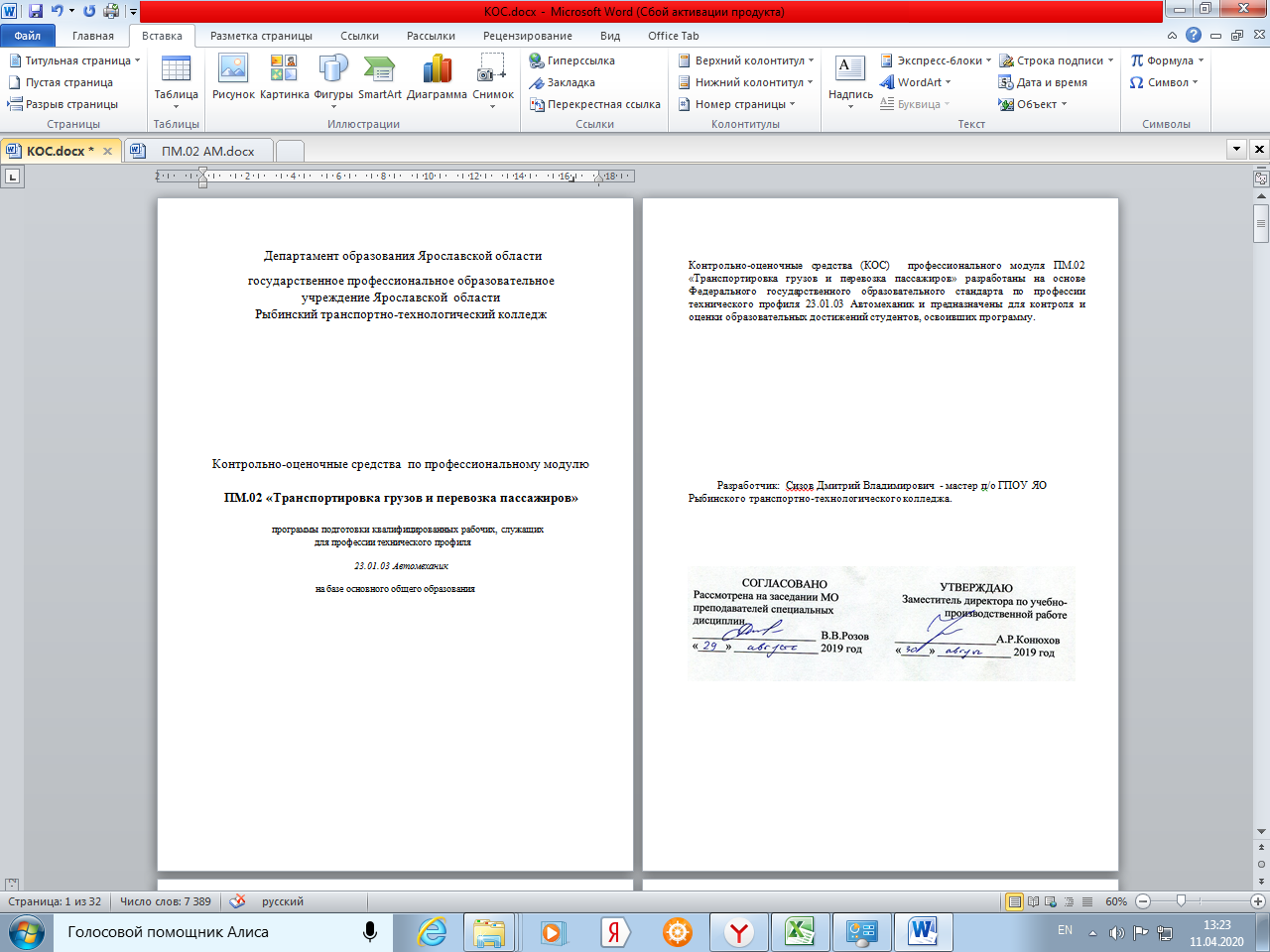 ПАСПОРТ КОМПЛЕКТА КОНТРОЛЬНО-ОЦЕНОЧНЫХ СРЕДСТВОбщие положенияРезультатом освоения программы профессионального модуля является готовность обучающегося к выполнению вида профессиональной деятельности:   « Транспортировка грузов и перевозка пассажиров».Формой промежуточной аттестации по профессиональному модулю является экзамен (квалификационный). Итогом   экзамена является однозначное решение: «вид профессиональной деятельности освоен, / не освоен».1.Результаты освоения модуля, подлежащие проверкеПрофессиональные и общие компетенцииВ результате контроля и оценки по профессиональному модулю осуществляется комплексная проверка следующих профессиональных и общих компетенций:Дидактические единицы «иметь практический опыт», «уметь» и «знать»В результате изучения профессионального модуля обучающийся должен:иметь практический опыт:ПО Управлять автомобилями категорий "В" и "С";  Уметь:У.1. Соблюдать Правила дорожного движения;У.2. Безопасно управлять транспортными средствами в различных дорожных и метеорологических условиях;У.3. Уверенно действовать в нештатных ситуациях;У.4. Управлять своим эмоциональным состоянием, уважать права других участников дорожного движения, конструктивно разрешать межличностные конфликты, возникшие между участниками дорожного движения;У.5. Выполнять контрольный осмотр транспортных средств перед выездом и при выполнении поездки;У.6. Заправлять транспортные средства горючесмазочными материалами и специальными жидкостями с соблюдением экологических требований;У.7. Устранять возникшие во время эксплуатации транспортных средств мелкие неисправности, не требующие разборки узлов и агрегатов, с соблюдением требований техники безопасности;У.8. Соблюдать режим труда и отдыха;У.9. Обеспечивать прием, размещение, крепление и перевозку грузов, а также безопасную посадку, перевозку и высадку пассажиров;У.10. Получать, оформлять и сдавать путевую и транспортную документацию;У.11. Принимать возможные меры для оказания первой помощи пострадавшим при дорожно-транспортных происшествиях;У.12. Соблюдать требования по транспортировке пострадавших;У.13. Использовать средства пожаротушения; Знать:З. 1.  Основы законодательства в сфере дорожного движения, Правила дорожного движения;З.2.  Правила эксплуатации транспортных средств;З.3.  правила перевозки грузов и пассажиров;З.4.  Виды ответственности за нарушение Правил дорожного движения, правил эксплуатации транспортных средств и норм по охране окружающей среды в соответствии с законодательством Российской Федерации;З.5.  Назначение, расположение, принцип действия основных механизмов и приборов транспортных средств;З.6.  Правила техники безопасности при проверке технического состояния транспортных средств, проведении погрузочно-разгрузочных работ;З.7.  Порядок выполнения контрольного осмотра транспортных средств перед поездкой и работ по его техническому обслуживанию;З.8.  Перечень неисправностей и условий, при которых запрещается эксплуатация транспортных средств или их дальнейшее движение;З.9.  Приемы устранения неисправностей и выполнения работ по техническому обслуживанию;З.10. Правила обращения с эксплуатационными материалами;З.11. Требования, предъявляемые к режиму труда и отдыха, правила и нормы охраны труда и техники безопасности;З.12. Основы безопасного управления транспортными средствами;З.13.  порядок оформления путевой и товарно-транспортной документации;порядок действий водителя в нештатных ситуациях;З.14. Комплектацию аптечки, назначение и правила применения входящих в ее состав средств;З.15. Приемы и последовательность действий по оказанию первой помощи пострадавшим при дорожно-транспортных происшествиях;З.16. Правила применения средств пожаротушенияФОРМЫ КОНТРОЛЯ И ОЦЕНИВАНИЯ ЭЛЕМЕНТОВПРОФЕССИОНАЛЬНОГО МОДУЛЯОценка освоения МДК предусматривает проведение дифференцированного зачета по МДК 02.01 Теоретическая подготовка водителей автомобилей категорий "В" и "С"На экзамене (квалификационном) по ПМ 02. Транспортировка грузов и перевозка пассажиров осуществляется проверка освоения обучающимся выполнения вида профессиональной деятельности:  «Транспортировка грузов и перевозка пассажиров».Условием допуска к экзамену (квалификационному) является положительная аттестация по МДК  и  практикам.                 Экзамен (квалификационный) проводится в виде выполнения практических заданий.                                                                                                                                     Условием положительной аттестации (вид профессиональной деятельности освоен) на экзамене (квалификационном) является положительная оценка освоения всех профессиональных  и общих компетенций по всем контролируемым показателям.  Если, хотя бы одна из профессиональных компетенций не выполнена, то принимается решение «вид профессиональной деятельности не освоен».Предметом оценки освоения МДК являются умения и знания. Дифференцированный зачёт по  МДК проводится с учетом результатов текущего контроля.  Предметом  оценки по учебной является оценка: 1) практического опыта и умений;  2) профессиональных и общих компетенций. Оценка по практике выставляется на основании данных аттестационного листа с указанием видов работ, выполненных обучающимся во время практики, их объема и качества в соответствии с требованиями. 3. ОЦЕНКА ОСВОЕНИЯ ТЕОРЕТИЧЕСКОГО КУРСА              ПРОФЕССИОНАЛЬНОГО МОДУЛЯ 3.1. Задания для оценки освоения    МДК.02.01 Теоретическая подготовка водителей автомобилей категорий "В" и "С"   - Экзамен условия выполнения:1). Инструкция по выполнению задания: Работа состоит из 8 вариантов  (каждый по 2 задания) которые предполагают раскрытие знаний по подготовке водителей автомобилей категорий "В" и "С".   Обучающиеся получают письменные принадлежности для выполнения зачёта, знакомятся с критериями оценивания работы Перед выполнением работы необходимо внимательно прочитать текст задания, проанализировать и осмыслить содержание задания.Задание выполняется обучающимися в письменном виде согласно заданной очерёдности, аккуратно без исправлений.  2) Место выполнения:  кабинет  Управление транспортным средством и безопасность движения. 3).Максимальное время выполнения:   (90 минут)Проверяемые результаты знания: Знать:З. 1.  Основы законодательства в сфере дорожного движения, Правила дорожного движения;З.2.  Правила эксплуатации транспортных средств;З.3.  правила перевозки грузов и пассажиров;З.4.  Виды ответственности за нарушение Правил дорожного движения, правил эксплуатации транспортных средств и норм по охране окружающей среды в соответствии с законодательством Российской Федерации;З.5.  Назначение, расположение, принцип действия основных механизмов и приборов транспортных средств;З.6.  Правила техники безопасности при проверке технического состояния транспортных средств, проведении погрузочно-разгрузочных работ;З.7.  Порядок выполнения контрольного осмотра транспортных средств перед поездкой и работ по его техническому обслуживанию;З.8.  Перечень неисправностей и условий, при которых запрещается эксплуатация транспортных средств или их дальнейшее движение;З.9.  Приемы устранения неисправностей и выполнения работ по техническому обслуживанию;З.10. Правила обращения с эксплуатационными материалами;З.11. Требования, предъявляемые к режиму труда и отдыха, правила и нормы охраны труда и техники безопасности;З.12. Основы безопасного управления транспортными средствами;З.13.  порядок оформления путевой и товарно-транспортной документации;порядок действий водителя в нештатных ситуациях;З.14. Комплектацию аптечки, назначение и правила применения входящих в ее состав средств;З.15. Приемы и последовательность действий по оказанию первой помощи пострадавшим при дорожно-транспортных происшествиях;З.16. Правила применения средств пожаротушения Проверяемые результаты умения: У.1. Соблюдать Правила дорожного движения;У.2. Безопасно управлять транспортными средствами в различных дорожных и метеорологических условиях;У.3. Уверенно действовать в нештатных ситуациях;У.4. Управлять своим эмоциональным состоянием, уважать права других участников дорожного движения, конструктивно разрешать межличностные конфликты, возникшие между участниками дорожного движения;У.5. Выполнять контрольный осмотр транспортных средств перед выездом и при выполнении поездки;У.6. Заправлять транспортные средства горючесмазочными материалами и специальными жидкостями с соблюдением экологических требований;У.7. Устранять возникшие во время эксплуатации транспортных средств мелкие неисправности, не требующие разборки узлов и агрегатов, с соблюдением требований техники безопасности;У.8. Соблюдать режим труда и отдыха;У.9. Обеспечивать прием, размещение, крепление и перевозку грузов, а также безопасную посадку, перевозку и высадку пассажиров;У.10. Получать, оформлять и сдавать путевую и транспортную документацию;У.11. Принимать возможные меры для оказания первой помощи пострадавшим при дорожно-транспортных происшествиях;У.12. Соблюдать требования по транспортировке пострадавших;У.13. Использовать средства пожаротушения.ВАРИАНТ 1Решите ситуационные задачи: 1). Необходимо перевезти груз, размеры которого выступает за габариты транспортного средства более чем на один метр. Предложите возможные варианты перевозки груза.2). При движении в плотном потоке Вы заметили сзади транспортное средство, движущееся на слишком малой дистанции. Опишите ситуации, которые могут привести к ДТП в данном случае. Как следует поступить, чтобы обеспечить безопасность движения?ВАРИАНТ № 22.Решите ситуационные задачи:                                                                                                                 1).При движении на автомобиле вышла из строя система указателей поворота. Опишите действия водителя в данной ситуации.2). В результате дорожно-транспортного происшествия пассажир повредил ногу. Возниклоподозрение на перелом ноги. Перечислите действия водителя в данной ситуации.ВАРИАНТ №31.Ответьте на вопросы теста по ПДД.2.Решите ситуационные задачи:                                                                                                                 1).Вас остановил сотрудник дорожной полиции. Опишите последовательность ваших действий, перечислите документы, которые необходимые предоставить для проверки.2).Необходимо перевезти пассажиров в кузове грузового автомобиля, но Вы не имеете категории «D». Следует ли Вам отказаться от перевозки?ВАРИАНТ № 41.Ответьте на вопросы теста по ПДД.2.Решите ситуационные задачи:                                                                                                                   1).Вы, как водитель, стали участником дорожно - транспортного происшествия.Составить схему ваших действий.2).Вы обнаружили на своѐм автомобиле повышенный износ резины. Спрогнозируйте последствия, к которым может привезти данный фактор. Перечислитедействия по устранению неисправности.ВАРИАНТ № 51.Ответьте на вопросы теста по ПДД.2.Решите ситуационные задачи:                                                                                                                      1).В результате дорожно-транспортного происшествия пострадали люди. На месте ДТП случайно оказался медицинский работник, который установил необходимость срочной транспортировки одного из пострадавших в травм-пункт. Можно ли использовать транспортное средство участника ДТП для транспортировки пострадавшего в данном случае.2).Для перевозки груза используется два автомобиля одинаковой марки, ноодин автомобиль эксплуатируется с прицепом. Проведите сравнительный анализэксплуатационных характеристик автомобилей.ВАРИАНТ №61.Ответьте на вопросы теста по ПДД.2.Решите ситуационные задачи:                                                                                                                 1).При движении на грузовом автомобиле перевозимый Вами груз сместился к краямгрузовой платформы. Какой должна быть последовательность Ваших действий в данномслучае?2).Участок дороги имеет крутой поворот. Какие факторы могут привести кДТП при движении автомобиля на этом участке дороги. Предложите возможные вариантыдействий водителя для предотвращения опасных последствий.ВАРИАНТ № 71.Ответьте на вопросы теста по ПДД.2.Решите ситуационные задачи:                                                                                                                   1).При проведении ЕТО вы обнаружили низкий уровень тормозной жидкости. Укажитенеисправность тормозной системы, приведшую к понижению уровня жидкости и способыее устранения.2).При резком торможении автомобиля у пассажир получил травму (вывих конечности).Каков порядок оказания первой медицинской помощи?ВАРИАНТ № 81. Ответьте на вопросы теста по ПДД.2.Решите ситуационные задачи:                                                                                                         1).Водитель перевозит груз, представляющий повышенную опасность дляокружающих. Перечислите меры, которые необходимо предпринять дляпредотвращения опасных последствий транспортировки.2).При движении автомобиля произошел отказ двигателя, вследствие чегоавтомобиль остановился в зоне действия знака «Остановка запрещена». Со-ставьте последовательность действий водителя в данной ситуации.Критерии оценки «5» – выполнил все задания правильно; «4» - выполнил все задания, иногда ошибался;«3» – часто ошибался, выполнил правильно только половину заданий;«2» – почти ничего не смог выполнить правильно.Эталоны ответов:ВАРИАНТ 11.Правильные ответы теста2.Решите ситуационные задачи: 1). Необходимо перевезти груз, размеры которого выступает за габаритытранспортного средства более чем на один метр. Предложите возможные вари-анты перевозки груза.Если груз выступает за габариты транспортного средства спереди или сзади более чем на 1 метр, тогда в светлое время суток груз и спереди и сзади должен быть обозначен опознавательными знаками «Крупногабаритный груз» , а в тёмное время суток или в условиях недостаточной видимости, кроме знака спереди груз должен быть обозначён фонарём или световозвращателем белого цвета, а сзади - фонарём или световозвращателем красного цвета. Если выступание сзади более 2-х метров, перевозку такого груза необходимо согласовать с подразделением ГИБДД, на территории которого начинается маршрут перевозки. То есть для нас с вами это попросту означает, что перевозка такого груза запрещена. Правила никак не ограничили выступание груза спереди. И, следовательно, здесь водителю необходимо ориентироваться на здравый смысл. Если перевозимый груз закрывает обзор сзади, то это допустимо только при условии, что автомобиль с обеих сторон оснащён наружными зеркалами заднего вида. Однако если груз закрывает обзор справа или слева, или, не дай бог, спереди, то перевозка такого груза категорически запрещена. Автомобиль чувствителен к смещению центра тяжести. Если груз тяжёлый, то при таком расположении машину неизбежно будет тянуть влево. когда в пути вышли из строя указатели поворотов или стоп-сигналы, и нужно как-то доехать до места назначения. В этом случае, как вы уже знаете, водитель обязан подавать сигналы рукой. Так вот, если перевозимый груз мешает другим водителям видеть эти сигналы, дальнейшее движение запрещено. 2). При движении в плотном потоке Вы заметили сзади транспортное средство,движущееся на слишком малой дистанции. Опишите ситуации, которые могутпривести к ДТП в данном случае. Как следует поступить, чтобы обеспечитьбезопасность движения?При движении в транспортном потоке старайтесь держать такую дистанцию до впереди идущего автомобиля, которая позволит вам без изменения полосы остановить свой автомобиль и избежать столкновения с тем, кто впереди и сзади вас. Дистанция между автомобилями должна быть тем большей, чем выше скорость движения; хуже состояние дорожного покрытия и хуже видимость; больше ограничен обзор дороги препятствиями, неподвижными или движущимися автомобилями. При таких остановках не следует близко прижиматься к впереди едущей машине и держать нужно дистанцию с идущей сзади машиной ( кратковременно нажимая на тормоз). Нужно оставлять себе место для маневра. Может случиться так, что та машина, которая перед вами, не сможет продолжить движение (заглохнет, сломается и т.п.) и вам потребуется ее объехать. Если подъедите вплотную к ней, тогда для того, чтобы объехать, придется сдать назад. А сзади вас может «подпереть» другая машина.      При движении в потоке всегда смотрите на несколько машин вперед. Если, к примеру, водитель третьей машины из тех, что впереди вас, начал торможение, то будьте готовы тоже затормозить;    Если идущий сзади автомобиль подобрался к вам вплотную («сел на бампер»), увеличьте дистанцию до впереди идущего автомобиля. Это даст вам запас для дополнительного плавного торможения. В таких случаях можно слегка придавить педаль тормоза – стоп-сигналы загораются раньше, чем начинают срабатывать тормозные колодки – это насторожит едущего сзади и он, возможно, отстанет. Избегайте движения за крупногабаритным транспортом, так как обзор у них сильно ограничен и для вас, соответственно, обзор перекрывается.ВАРИАНТ 21.Правильные ответы теста2.Текст задания:1.При движении на автомобиле вышла из строя система указателей поворота. Опишите действия водителя в данной ситуации.Перед началом движения, перестроением, поворотом (разворотом) и остановкой водитель обязан подавать сигналы световыми указателями поворотов соответствующего направления, а если они отсутствуют или неисправны – рукой.Сигналу левого поворота (разворота) соответствует вытянутая в сторону левая рука либо правая, согнутая в локте.Сигналу правого поворота соответствует правая рука, вытянутая в сторону либо левая рука, согнутая в локте.Сигнал торможения подаётся поднятой вверх левой или правой рукой.2. В результате ДТП пассажир повредил ногу. Возникло подозрение на перелом ноги. Перечислите действия водителя в данной ситуации.Общая последовательность оказания первой медицинской помощи при дорожно-транспортных происшествиях заключаются в следующем:прекращение дальнейшего воздействия на пострадавшего повреждающего фактора;поддержание жизненно важных функций организма пострадавшего;передача пострадавшего бригаде скорой помощи или доставка его в лечебное учреждение.Помощь, оказываемая пострадавшим в ДТП, подразделяется на три этапа:первый этап - на месте ДТП. Включает в себя доврачебную помощь пострадавшим в ДТП, а также в необходимых случаях самопомощь и взаимопомощь. На этом же этапе квалифицированную медицинскую помощь оказывают сотрудники бригад скорой помощи и службы спасения, вызванные на место происшествия. В рамках нашего пособия основное внимание уделено действиям по оказанию доврачебной помощи на этом этапе лицами, не имеющими специального медицинского образования;второй этап - при транспортировке пострадавших в лечебное учреждение. Данный этап обычно выполняется медицинскими или спасательными специальными бригадами. Однако в ряде случаев доставка пострадавших в лечебное учреждение может выполняться, например, водителями попутного транспорта. На данном этапе пострадавшим также оказывается необходимая помощь.третий этап - в лечебном учреждении.ВАРИАНТ 31.Правильные ответы теста1.Вас остановил сотрудник дорожной полиции. Опишите последовательность ваших действий, перечислите документы, которые необходимо предоставить для проверки.Водитель же должен остановиться, не нарушая при этом правил дорожного движения. Если автотранспорт остановлен сотрудником полиции, водителю рекомендуется быть вежливым, не грубить, разговаривать уважительно и корректно. Он должен спросить причину, так как для этого необходимо наличие основания, которое сотрудник ГИБДД должен четко сформулировать и разъяснить. Если представитель ГАИ не разъяснил причину остановки, в права водителя входит продолжение пути. При этом, спросив разрешения на данное действие у остановившего его сотрудника, лицо может отправляться дальше.    При себе нужно иметь и давать для проверки по требованию уполномоченного сотрудника водительское удостоверение (права) или временное разрешение на вождение, а также иные регистрационные документы и страховой полис. Необходимо быть пристегнутым ремнем безопасности. Водитель обязан предоставить свой транспорт сотрудникам полиции, представителям органов федеральной службы безопасности или охраны в предусмотренных законом случаях.2. Необходимо перевезти пассажиров в кузове грузового автомобиля, но Вы не имеете категорию «D». Следует ли Вам отказаться от перевозки?Перевозка людей в кузове грузового автомобиля должна осуществляться водителями, имеющими удостоверение на право управления транспортными средствами категории "С" (при перевозке более 8 человек, включая пассажиров в кабине, - категорий "С" и "Д") и стаж управления транспортными средствами данной категории более 3 лет.ВАРИАНТ 41.Правильные ответы теста1.Вы, как водитель, стали участником ДТП. Составить схему ваших действий.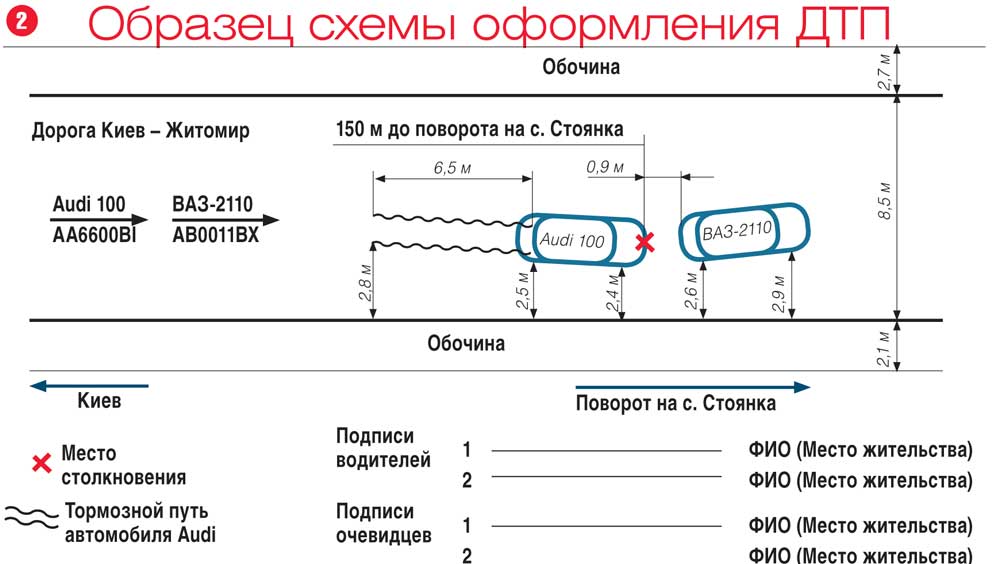 2. Вы обнаружили на своем автомобиле повышенный износ резины.Спрогнозируйте последствия, к которым может привести данныйфактор. Перечислите действия по устранению неисправности.Требования к летним покрышкам отличаются от аналогичных условий эксплуатации зимней резины.Допустимый износ шин для летней резины легковых авто достигает 1,5 мм. При показателе 1,6 мм резину пора менять. У зимних колёс рисунок протектора более рельефный, поэтому и глубина стирания больше. Резина, используемая для езды в холодное время года, может быть сработана на 4 мм. Часто причиной преждевременного износа шин становится недопустимые показатели давления воздуха. Притом быстро срабатывается резина и с избыточным, и с недостаточным давлением. Если однажды вы измерили этот показатель, и остались довольны, это не значит, что он порадует вас и через месяц. Воздух постепенно высвобождается. Особенно быстро это происходит в жару. Шина начинает крутиться «на разрыв» и быстро изнашивается. Однако низкое давление может привести не только к быстрому стиранию покрышки, но и к повышенному расходу топлива, так как колесо приобретает повышенное сопротивление к качению. Если покрышки равномерно изношены до ограничителей, просто поменять надо. на лысой резине по воде ездить очень опасно - аквапланирование часто к аварии приводит. если износ неравномерный (разница между внутренней и наружной частью протектора) , то на сход-развал.4. ОЦЕНКА ПО УЧЕБНОЙ И  ПРОИЗВОДСТВЕННОЙ ПРАКТИКЕ4.1. Общие положенияОценка по практике выставляется на основании данных аттестационного листа (характеристики профессиональной деятельности обучающегося на практике) с указанием видов деятельности, выполненных обучающимся во время практики, их объема, качества выполнения в соответствии с технологией и требованиями организации, в которой проходила практика.В результате прохождения практики обучающийся должен:иметь практический опыт:Управления автомобилями категорий "B" и "C";уметь:У1. Соблюдать Правила дорожного движения.У2. Безопасно управлять транспортными средствами в различных дорожных и метеорологических условиях.У3.Уверенно действовать в нештатных ситуациях.У4.Управлять своим эмоциональным состоянием, уважать права других участников дорожного движения, конструктивно разрешать межличностные конфликты, возникшие между участниками дорожного движения.У5.Выполнять контрольный осмотр транспортных средств перед выездом и при выполнении поездки.У6.Заправлять транспортные средства горюче-смазочными материалами и специальными жидкостями с соблюдением экологических требований.У7.Устранять возникшие во время эксплуатации транспортных средств мелкие неисправности, не требующие разборки узлов и агрегатов, с соблюдением требований техники безопасности.У8.Соблюдать режим труда и отдыха;У9.Обеспечивать прием, размещение, крепление и перевозку грузов, а также безопасную посадку, перевозку и высадку пассажиров.У10.Получать, оформлять и сдавать путевую и транспортную документацию;У11.Принимать возможные меры для оказания первой помощи пострадавшим при дорожно-транспортных происшествиях.У12.Соблюдать требования по транспортировке пострадавших.У13Использовать средства пожаротушения.ПК 2.1. Управлять автомобилями категорий "B" и "C".ПК 2.2. Выполнять работы по транспортировке грузов и перевозке пассажиров.ПК 2.3. Осуществлять техническое обслуживание транспортных средств в пути следования.ПК 2.4. Устранять мелкие неисправности, возникающие во время эксплуатации транспортных средств.ПК 2.5. Работать с документацией установленной формы.ПК 2.6. Проводить первоочередные мероприятия на месте дорожно-транспортного происшествия.4.2. Виды работ практики и проверяемые результаты обучения по профессиональному модулю4.2.1. Учебная практика:4.2.2. Форма аттестационного листа по учебной практикеАТТЕСТАЦИОННЫЙ ЛИСТпо итогам прохождения учебной практики по профессии 23.01.03 «Автомеханик»Обучающегося ______________________________________________________Заключение: учебная практика по ПМ 02. Транспортировка грузов и перевозка пассажиров пройдена  __________________/____/_____________201____                                ______________        _______________(дата)                                                                                                    (подпись)                  Ф.И.О. (мастера п/о)4.2.3. Задания для оценки освоения учебной практикиВАРИАНТ 11.Проведите ЕТО, устраните выявленные неисправности на автомобиле зил2. Проверить ценность груза и документацию. Закрепить груз.3. Соберите аптечку. Положите в нее средства, входящие в состав аптечки первой помощи (автомобильной), при оказании первой помощи лицам, пострадавшим в результате дорожно-транспортных происшествий.ВАРИАНТ 21.Проведите ЕТО автомобиля ВАЗ 2107 перед выездом, устраните выявленные неисправности.2. Разместить багаж и пассажиров в легковом автомобиле.3. Окажите первую медицинскую помощь пассажиру, который при посадке повредил предплечье.ВАРИАНТ 31.Проведите контрольный осмотр (ЕТО) автомобиля ЗИЛ и средств пожаротушения для выявления и устранения возможных неисправностей.2. Осуществите погрузку автомобиля фасованным цементом, правильно разместив, его в кузове грузового автомобиля.3. Окажите первую медицинскую помощь участнику ДТП, повредившему ногу (открытый перелом).ВАРИАНТ 41.Проведите контрольный осмотр (ЕТО) автомобиля ВАЗ 2107 и средств пожаротушения для выявления и устранения возможных неисправностей.2. Осуществите посадку пассажиров с детьми согласно ПДД.3. Окажите первую медицинскую помощь участнику ДТП, повредившему руку(открытый перелом).ВАРИАНТ 51. Выполнить техническое обслуживания ВАЗ 2107 в пути следования. Устранить неисправность стеклоомывателя.2. Осуществите посадку пассажиров с мелкой кладью согласно ПДД.3. Окажите первую медицинскую помощь пострадавшему в результате ДТП получившему термический ожог нижних конечностей.ВАРИАНТ 61. Выполнить техническое обслуживания ЗИЛ в пути следования. Произвести заправку автомобиля.2. Осуществите погрузку песка.3. Окажите первую медицинскую помощь пострадавшему в результате ДТП получившему вывих бедра.ВАРИАНТ 71. Выполнить техническое обслуживания и устранить неисправность в системе пуска двигателя на автомобиле ВАЗ 2107.2. Осуществите посадку 2-х взрослых пассажиров и 2-х детей дошкольного возраста согласно ПДД.3. Окажите первую медицинскую помощь пострадавшему в результате ДТП получившему травму позвоночника.ВАРИАНТ 81. Выполнить техническое обслуживания и устранить неисправность в системе зажигания автомобиля ЗИЛ.2. Произвести погрузку с соблюдением технологии щебня в грузовой автомобиль.3. Окажите первую медицинскую помощь пострадавшему в результате ДТП, при потере пострадавшим сознания и отсутствии пульса на сонной артерии, а также признаков дыхания.ВАРИАНТ 91. Выполнить техническое обслуживания и устранить неисправность в системе питания автомобиля ЗИЛ.2. Произвести погрузку с соблюдением технологии тарно-штучного груза в грузовой автомобиль.3. Оформить и сдать путевую и транспортную документацию по перевозки тарно-штучного груза.ВАРИАНТ 101. Проведите контрольный осмотр (ЕТО) автомобиля ЗИЛ, устраните мелкие неисправности.2. Произвести погрузку с соблюдением технологии груза в транспортных пакетах в грузовой автомобиль.3. Предотвратите возгорание автомобиля, используя порошковый огнетушитель.ВАРИАНТ 111. Проведите контрольный осмотр (ЕТО) автомобиля ВАЗ 2107, устраните мелкие неисправности.2. Произвести погрузку багажа и посадку пассажира с домашним питомцем в легковой автомобиль.3. Окажите первую медицинскую помощь пострадавшему в результате ДТП, при травме грудной клетки.ВАРИАНТ 121. Проведите контрольный осмотр (ЕТО) автомобиля ЗИЛ, устраните неисправности перед выездом.2. Произвести погрузку с соблюдением технологии крупногабаритного груза грузовой автомобиль.3. Предотвратите возгорание автомобиля, используя порошковый огнетушитель.ВАРИАНТ 131.Проведите ЕТО автомобиля ВАЗ 2107 перед выездом, устраните выявленные неисправности.2.Осуществите посадку пассажиров согласно технической характеристики автомобиля.3. Окажите первую медицинскую помощь пострадавшему в результате ДТП при потере сознания.  4.2.4. Критерии оценивания учебной практики          Отметка « 5» ставится в том случае, если обучающийся правильно и самостоятельно подготовил рабочее место и выбрал инструмент, подготовил материал, выполнил задание в соответствии с требованиями техники безопасности и технологически правильно.           Отметка « 4» ставится в том случае, если обучающийся выполнил задание в соответствии с требованиями техники безопасности, но допустил незначительные ошибки и самостоятельно их устранил.           Отметка « 3» ставится в том случае, если обучающийся выполнил задание с требованиями техники безопасности, но допустил существенные ошибки, которые смог устранить с помощью мастера п/о.          Отметка « 2» ставится в том случае, если обучающийся не выполнил задание или нарушил требования техники безопасности.4.3. Производственная практика направлена на закрепление, развитие практических навыков и компетенций:4.3.2. Форма аттестационного листа по производственной практикеАТТЕСТАЦИОННЫЙ ЛИСТпо итогам прохождения производственной практики  (23.01.03)  «Автомеханик»_____________________________________________________________________________                 (наименование предприятия, организации (структурное подразделение: цех, отдел, участок и т.д.)Обучающегося ______________________________________________________Заключение: производственная практика по ПМ 02. Техническое обслуживание и ремонт автотранспорта пройдена  __________________/____/___________201____                 ______________      __________________________                      (дата)                                                                          (подпись)                                    (Ф.И.О. руководителя практики)                                                               ______________    ______________________________						(подпись)    	        (Ф.И.О. ответственного лица организации)4.3.1.Задания для оценки освоения производственной практикиВАРИАНТ 11. Проведите ЕТО, устраните выявленные неисправности на данном автомобиле. 2. Выполните перевозку глиняного и силикатного кирпича на грузовом автомобиле. 3. Оформить и сдать путевую и транспортную документацию. ВАРИАНТ 21. Проведите ЕТО, устраните выявленные неисправности на данном автомобиле.2. Выполните перевозку сжатых газов в баллонах на грузовом автомобиле.3. Оформить и сдать путевую и транспортную документацию. ВАРИАНТ 31. Проведите ЕТО, устраните выявленные неисправности на данном автомобиле.2. Выполните перевозку песка на грузовом автомобиле.3. Оформить и сдать путевую и транспортную документацию.ВАРИАНТ 41. Проведите ЕТО, устраните выявленные неисправности на данном автомобиле.2. Выполните перевозку сыпучих и навалочных грузов на грузовом автомобиле.3. Оформить и сдать путевую и транспортную документацию.ВАРИАНТ 51. Проведите ЕТО, устраните выявленные неисправности на данном автомобиле.2. Выполните перевозку фасованного цемента на грузовом автомобиле.3. Оформить и сдать путевую и транспортную документацию.ВАРИАНТ 61. Проведите ЕТО, устраните выявленные неисправности на данном автомобиле.2. Выполните перевозку грузов в контейнерах.3. Оформить и сдать путевую и транспортную документацию.ВАРИАНТ 71. Проведите ЕТО, устраните выявленные неисправности на данном автомобиле.2. Выполните перевозку нефтепродуктов на грузовом автомобиле.3. Оформить и сдать путевую и транспортную документацию.ВАРИАНТ 81. Проведите ЕТО, устраните выявленные неисправности на данном автомобиле.2. Выполните перевозку пассажиров в кузове грузового автомобиля.3. Оформить и сдать путевую и транспортную документацию.ВАРИАНТ 91. Проведите ЕТО, устраните выявленные неисправности на данном автомобиле2. Выполните перевозку несовершеннолетних детей на легковом автомобиле.3. Оказать первую медицинскую помощь, пострадавшему в ДТП при повреждениикожных поверхностейВАРИАНТ 101. Проведите ЕТО, устраните выявленные неисправности на данном автомобиле.2. Выполните перевозку пассажиров и багажа легковым такси.3. Оказать первую медицинскую помощь, пострадавшему в ДТП при внутреннемкровотечении.ВАРИАНТ 111. Проведите ЕТО, устраните выявленные неисправности на данном автомобиле.2. Выполните перевозку пассажиров с несовершеннолетним ребенком на легковом автомобиле.3. Оказать первую медицинскую помощь, пострадавшему в ДТП при остановки дыхания.ВАРИАНТ 121. Проведите ЕТО, устраните выявленные неисправности на данном автомобиле.2. Выполните перевозку тарно-штучного груза на грузовом автомобиле.3. Оформить и сдать путевую и транспортную документацию.ВАРИАНТ 131. Проведите ЕТО, устраните выявленные неисправности на данном автомобиле.2. Выполните перевозку щебня на грузовом автомобиле.3. Оформить и сдать путевую и транспортную документацию.4.3.1. Критерии оценивания производственной практики Отметка « 5» ставится в том случае, если обучающийся правильно и самостоятельно подготовил рабочее место и выбрал инструмент, подготовил материал, выполнил задание в соответствии с требованиями техники безопасности и технологически правильно.           Отметка « 4» ставится в том случае, если обучающийся выполнил задание в соответствии с требованиями техники безопасности, но допустил незначительные ошибки и самостоятельно их устранил.           Отметка « 3» ставится в том случае, если обучающийся выполнил задание с требованиями техники безопасности, но допустил существенные ошибки, которые смог устранить с помощью мастера п/о.          Отметка « 2» ставится в том случае, если обучающийся не выполнил задание или нарушил требования техники безопасности.5. КОНТРОЛЬНО-ОЦЕНОЧНЫЕ МАТЕРИАЛЫ ДЛЯ ЭКЗАМЕНА(квалификационного)5.1. Общие положенияЭкзамен (квалификационный) предназначен для контроля и оценки результатов освоения  профессионального модуля  ПМ.02. Транспортировка грузов и перевозка пассажиров                                                                            по профессии СПО   23.01.01 «Автомеханик»Экзамен включает  практический этап.Итогом экзамена является однозначное решение: «вид профессиональной деятельности освоен / не освоен».При выставлении оценки учитывается роль оцениваемых показателей для выполнения вида профессиональной деятельности, освоение которого проверяется. При отрицательном заключении хотя бы по одному показателю оценки результата освоения профессиональных компетенций принимается решение «вид профессиональной деятельности не освоен». При наличии противоречивых оценок по одному и тому же показателю при выполнении разных видов работ решение принимается в пользу студента.5.2 Выполнение заданийЗАДАНИЕ ДЛЯ ЭКЗАМЕНУЮЩЕГОСЯКоды проверяемых профессиональных и общих компетенций:  ПК 2.1. Управлять автомобилями категорий "В" и "С".ПК 2.2. Выполнять работы по транспортировке грузов и перевозке пассажиров.ПК 2.3. Осуществлять техническое обслуживание транспортных средств в пути следования.ПК 2.4. Устранять мелкие неисправности, возникающие во время эксплуатации транспортных средств.ПК 2.5. Работать с документацией установленной формы.ПК 2.6. Проводить первоочередные мероприятия на месте дорожно-транспортного происшествия.Задание выполняется индивидуально. Инструкция по выполнению задания: Экзамен состоит из двух вариантов которые предполагают раскрытие знаний по транспортировке грузов и перевозке пассажиров.                                                                               Обучающиеся получают письменные принадлежности для выполнения экзамена, знакомятся с критериями оценивания работы Перед выполнением работы необходимо внимательно прочитать текст задания, проанализировать и осмыслить содержание задания.Задание выполняется обучающимися в письменном виде согласно заданной очерёдности, аккуратно без исправлений.  2) Место выполнения:  кабинет   закрытая площадка по обучению вождения автомобилей категории «В» и «С». 3).Максимальное время выполнения:   (90 минут)Проверяемые результаты знания: Знать:З. 1.  Основы законодательства в сфере дорожного движения, Правила дорожного движения;З.2.  Правила эксплуатации транспортных средств;З.3.  правила перевозки грузов и пассажиров;З.4.  Виды ответственности за нарушение Правил дорожного движения, правил эксплуатации транспортных средств и норм по охране окружающей среды в соответствии с законодательством Российской Федерации;З.5.  Назначение, расположение, принцип действия основных механизмов и приборов транспортных средств;З.6.  Правила техники безопасности при проверке технического состояния транспортных средств, проведении погрузочно-разгрузочных работ;З.7.  Порядок выполнения контрольного осмотра транспортных средств перед поездкой и работ по его техническому обслуживанию;З.8.  Перечень неисправностей и условий, при которых запрещается эксплуатация транспортных средств или их дальнейшее движение;З.9.  Приемы устранения неисправностей и выполнения работ по техническому обслуживанию;З.10. Правила обращения с эксплуатационными материалами;З.11. Требования, предъявляемые к режиму труда и отдыха, правила и нормы охраны труда и техники безопасности;З.12. Основы безопасного управления транспортными средствами;З.13.  порядок оформления путевой и товарно-транспортной документации;порядок действий водителя в нештатных ситуациях;З.14. Комплектацию аптечки, назначение и правила применения входящих в ее состав средств;З.15. Приемы и последовательность действий по оказанию первой помощи пострадавшим при дорожно-транспортных происшествиях;З.16. Правила применения средств пожаротушенияПроверяемые результаты умения: У.1. Соблюдать Правила дорожного движения;У.2. Безопасно управлять транспортными средствами в различных дорожных и метеорологических условиях;У.3. Уверенно действовать в нештатных ситуациях;У.4. Управлять своим эмоциональным состоянием, уважать права других участников дорожного движения, конструктивно разрешать межличностные конфликты, возникшие между участниками дорожного движения;У.5. Выполнять контрольный осмотр транспортных средств перед выездом и при выполнении поездки;У.6. Заправлять транспортные средства горючесмазочными материалами и специальными жидкостями с соблюдением экологических требований;У.7. Устранять возникшие во время эксплуатации транспортных средств мелкие неисправности, не требующие разборки узлов и агрегатов, с соблюдением требований техники безопасности;У.8. Соблюдать режим труда и отдыха;У.9. Обеспечивать прием, размещение, крепление и перевозку грузов, а также безопасную посадку, перевозку и высадку пассажиров;У.10. Получать, оформлять и сдавать путевую и транспортную документацию;У.11. Принимать возможные меры для оказания первой помощи пострадавшим при дорожно-транспортных происшествиях;У.12. Соблюдать требования по транспортировке пострадавших;У.13. Использовать средства пожаротушения.I. ЗАДАНИЕ ДЛЯ ЭКЗАМЕНУЮЩЕГОСЯВариант 1ИнструкцияВнимательно прочитайте задание.Вы можете воспользоваться: оборудованием для проведения ТО автомобилей; оборудованием для ремонта и технологических регулировок агрегатов;измерительными инструментами и приспособлениями;комплектом  справочной литературы. Время выполнения задания – 1 час.ВАРИАНТ 1: Транспортировка сыпучего груза.Задание № 1. Оформите путевой лист и товарно – транспортную накладную на выполнение работ для транспортировки груза.Задание № 2.1. Проведите ежесменное техническое обслуживание автомобиля перед выездом на линию.2. Выявите неисправности и перечислить способы их устранения если при проведении ежесменного технического обслуживания автомобиля (двигатель не запускается). 3. Выполните маневрирование автомобиля в ограниченных проездах при подъезде к выгрузному шнеку комбайна.4. Перевезите груз с поля до места назначения, согласно путевому листу, соблюдая правила перевозки грузов.5. Окажите первую медицинскую помощь пострадавшему в ДТП (при переломе предплечья).ИнструкцияВнимательно прочитайте задание.Вы можете воспользоваться: оборудованием для проведения ТО автомобилей; оборудованием для ремонта и технологических регулировок агрегатов;измерительными инструментами и приспособлениями;комплектом  справочной литературы. Время выполнения задания – 1 час.ВАРИАНТ 2: Перевозка штучного груза.Задание № 1.  Оформите путевой лист и товарно-транспортную накладную на выполнение работ для транспортировки картофеля от места хранения к месту переработки.Задание № 2. 1. Проведите ежесменное техническое обслуживание автомобиля перед выездом на линию.2. Выявите неисправности и перечислить способы их устранения если при проведении ежесменного технического обслуживания автомобиля (давление воздуха в шинах не соответствует номинальному).3. Выполните маневрирование автомобиля задним ходом в ограниченных проездах при подъезде к месту загрузки в овощехранилище.4. Перевезите груз согласно путевому листу, соблюдая правила перевозки грузов.5. Окажите первую медицинскую помощь пострадавшему в ДТП (при переломе руки). II.  ПАКЕТ ЭКЗАМЕНАТОРАИнструкция. Ознакомьтесь с заданиями для экзаменующихся. Количество вариантов заданий для экзаменующихся: 2. Время выполнения каждого задания и максимальное время на экзамен(квалификационный):Задание № 1 - 10 мин.Задание № 2 - 50 мин.Всего на экзамен 1 часОборудование: автомобили ЗИЛ и КАМАЗ , спецодежда, комплект инструментов, контрольно – измерительные приборы, аптечка, огнетушитель, техническая документация.Литература для экзаменующегося:Основные источники:1. Богоявлинский И. Ф. Оказание первой медицинской помощи на месте ДТП. Санкт– Петербург, 2012 г..2. Майбородова О. В. Основы управления автомобилем и безопасность движения: учебник водителя автотранспортных средств категории С, D, Е . - 5-е изд., стер.- М.: Издательский центр Академия, 2014.-256с.3. Правила дорожного движения Российской Федерации М.: Третий Рим, 2017г.4. Экзаменационные билеты в новой редакции с комментариями для приема теоретического экзамена на право управления транспортным средством категории С, D. Москва, «Рецепт – Холдинг», 2017 г.Дополнительные источники:1. Волгин В.В. Справочник по диагностике неисправностей автомобиля Москва, 2013г.2. Родичев В.А. Грузовые автомобили: учебник. В.А. Родичев. - М.: ПрофОбрИздат, 2009-256с. (федеральный комплект для профессионального образования)3. Техническое обслуживание и ремонт автомобилей: Практическое пособие. Боровских Ю. И., Буралев Ю. В. –М.: Высш. Школа., 20014г.Критерии оценок5.4. . Карта оценки знаний, умений и навыков по результатам экзамена (квалификационного)6. ОЦЕНОЧНАЯ ВЕДОМОСТЬ ПО ПРОФЕССИОНАЛЬНОМУ МОДУЛЮРезультаты выполнения заданияЗаключение о сформированности компетенцийОсновные источники:Карнаухова Г.М., Блувштуйр Г.А., Николаенко В.Н. Первая доврачебная медицинская помощь: Учебник водителя автотранспортных средств категории «А», «В», «С», «D» Изд. 5-е, стереотип. – М.: Академия-Центр, Издательство «Академия/Academia», Книжное издательство «За рулем», 2018. – 160 с.Майборода О.В. Основы управления автомобилем и безопасность движения. Учебник водителя категории «С», «D», «Е». – М.: Академия-Центр, Издательство «Академия/Academia», Книжное издательство «За рулем», 2018. –  256 с.Правила дорожного движения Российской федерации. 2019..Шухман Ю.И. Основы управления автомобилем и безопасность движения. Учебник водителя категории «В». – М.: Академия-Центр, Издательство «Академия/Academia», Книжное издательство «За рулем», 2018. – 160 с.Дополнительные источники:Куперман А.И., Миронов Ю.В. Безпасность дорожного движения. Справ. Пособие. – М.: Высш. школа., 2017. – 320 с.: ил.Шестопалов С.К. Безопасное и экономичное управление автомобилем: Учеб. Пособие для нач. проф. образования/ Сергей Константинович Шестопалов. – М.: Издательский центр «Академия», 2015. – 112 с.Журнал «За рулем».Интернет-ресурсы:http://avto-russia.ru/pddhttp://www.avtovodila.ru/http://auto.sarbc.ruhttp://kpot.net/2008/02/26/kommentarijj-k-pravilam-dorozhnogo.htmlПрофессиональные и общие компетенцииПоказатели оценки результата12ПК 2.1. Управлять автомобилями категорий "В" и "С".Соблюдение Правил дорожного движения,Управление транспортными средствамиПК 2.2. Выполнять работы по транспортировке грузов и перевозке пассажиров.Прием, размещение, крепление и перевозкагрузов. Соблюдение требованийбезопасности трудаПК 2.3. Осуществлять техническое обслуживание транспортных средств в пути следования.Организация рабочего места. Перевозкапассажиров. Выполнение техническогообслуживания транспортных средств передвыездом.ПК 2.4. Устранять мелкие неисправности, возникающие во время эксплуатации транспортных средств.Выполнение технического обслуживаниятранспортных средств в пути следования.Устранение мелких неисправностейПК 2.5. Работать с документацией установленной формы.Оформление путевой и транспортнойдокументацииПК 2.6. Проводить первоочередные мероприятия на месте дорожно-транспортного происшествия.Оказание первой помощи итранспортировкапострадавших при дорожно-транспортныхпроисшествиях. Использование средствпожаротушенияОК 1. Понимать сущность и социальную значимость своей будущей профессии,проявлять к ней устойчивый интерес. - наличие положительных отзывов от мастера производственного обучения;- наличие положительных отзывов с места производственной практикиОК 2. Организовывать собственную деятельность, исходя из цели и способов ее достижения, определенных руководителем. -организация рабочего места в соответствии с нормативной документацией и требованиямитехнологии выполнения работ;ОК 3. Анализировать рабочую ситуацию, осуществлять текущий и итоговый контроль, оценку и коррекцию собственной деятельности, нести ответственность за результаты своей работы.- объективная оценка рабочей ситуации в соответствии с поставленной задачей
- самостоятельное принятие оптимальных решений в стандартных и нестандартных ситуациях
- проведение своевременного контроля и корректировки деятельности в соответствии с нормативной технической документациейОК 4 Осуществлять поиск информации, необходимой для эффективного выполнения профессиональных задач.- целесообразное использование различных источников информации при подготовки к ПЗ, написании рефератов, докладов, сообщений и т.д.ОК 5. Использовать информационно-коммуникационные технологии впрофессиональной деятельности.- активное использование в учебной деятельности и в ходе практики информационных и коммуникационных ресурсовОК 6. Работать в команде, эффективно общаться с коллегами, руководством, клиентами.- корректное взаимодействие с обучающимися, преподавателями и мастерами в ходе освоения профессионального модуля
- соблюдение норм этикета и профессиональной этикиОК 7. Исполнять воинскую обязанность, втом числе с применением полученныхпрофессиональных знаний (для юношей). - прохождение военных сборов;- занятие в спортивных секциях;Элемент модуляФорма контроля и оцениванияФорма контроля и оцениванияЭлемент модуляПромежуточнаяаттестацияТекущий аттестацияМДК.02.01 Теоретическая подготовка водителей автомобилей категорий "В" и "С" Экзамен (квалификационный)Оценка выполнения практических работ.Тестирование, контрольные работы.УП. 02. УчебнаяпрактикаЭкзамен (квалификационный)Оценка выполненияпрактических работ в период учебной практикиПП. 02.ПроизводственнаяпрактикаЭкзамен (квалификационный)Оценка выполненияпрактических работ в периодпроизводственнойпрактикиПМ 02. Транспортировка грузов и перевозка пассажировЭкзамен (квалификационный)Вопросы 1234567891011121314151617181920ответыВопросы 1234567891011121314151617181920ответыВопросы 1234567891011121314151617181920ответыВопросы 1234567891011121314151617181920ответыВиды работКоды проверяемых результатов (ПК, ОК,    ПО, У)Тема 1. Управление легковым автомобилем. Тема 2. Управление грузовым автомобилем.Тема3. Устранение неисправностей.Тема 4. Выполнение работ по транспортировке грузов и перевозке пассажиров.ПК 2. 1 ОК1-ОК6. ПО1.У1,У2.ПК 2.1 ОК1-ОК6. ПО1.У1,У2.ПК2.4 ОК1-ОК6.ПО1.У7ПК2.2. ОК1-ОК6.  ПО1.У3,У9,У11,У12..№Вид работ ЗатраченноевремяКачество (оценка)1.Управление легковым автомобилем 362.Управление грузовым автомобилем723.Устранение неисправностей.724.Выполнение работ по транспортировке грузов и перевозке пассажиров.305.Дифференцированный зачет  6Виды работКоды проверяемых результатов (ПК, ОК, ПО, У)Тема 1. Управление легковым автомобилем Тема 2. Управление грузовым автомобилемТема3. Устранение неисправностей.Тема 4. Выполнение работ по транспортировке грузов и перевозке пассажиров.ПК 2. 1 ОК1-ОК6. ПО1.У1,У2.ПК 2.1 ОК1-ОК6. ПО1.У1,У2.ПК2.4 ОК1-ОК6.ПО1.У7ПК2.2. ОК1-ОК6.  ПО1.У3,У9,У11,У12..№Вид работЗатраченное времяКачество (оценка)1.Управление грузовым и легковым автомобилями.2.Устранение неисправностей.3. Выполнение работ по транспортировке грузов и перевозке пассажиров.4.Дифференцированный зачет.  Выполнение задания:Выполнение задания:Выполнил (максимальное кол-во баллов)Квалификационный минимум (кол-во баллов)Не выполнил (кол-во баллов)1.Заполнение путевого листа и товарно - транспортной накладной в соответствии с требованиями:1. Оформление путевого листа Форма №4С, №4П согласно ГОСТ Р 51005-96 и ГОСТ 51004-962. Оформление товарно-транспортной накладнойФорма № 4С, №4П согласно ГОСТ Р 51005-96 иГОСТ 51004-9610502.Соблюдение последовательности и правильности выполнения ежесменного технического обслуживания автомобиля:1.Организация рабочего места согласно ГОСТ 18322-78 иГОСТ 24466-802. Подбор инструмента согласно ГОСТ 18322-78 иГОСТ 24466-803. Осмотр автомобиля снаружи, при необходимости очистить от пыли, протереть стекла и приборы освещения и сигнализации согласно ГОСТ 18322-78 и ГОСТ 24466-804. Проверка уровня масла в картере двигателя согласно ГОСТ 1054178 ТУ 6-02-619-705. Проверка уровня охлаждающей жидкости в системе согласно ГОСТ 159-52 ТУ 6-02-619-706. Проверка отсутствия подтекания масла, топлива и охлаждающей жидкости согласно ГОСТ 18322-78 и ГОСТ 24466-807. Проверка натяжения приводных ремней: при усилии 4 кгс согласно ГОСТ 18322-78 и ГОСТ 24466-808. Проверка состояния и крепления рулевых тягсогласно ГОСТ 18322-78 и ГОСТ 24466-809. Проверка свободного хода педали сцепления согласно ГОСТ 18322-78 и ГОСТ 24466-8010. Проверка свободного хода педали тормоза согласно ГОСТ 18322-78 и ГОСТ 24466-8011. Проверка действия стояночного тормоза согласно ГОСТ 18322-78 и ГОСТ 24466-8012. Проверка наличия топлива в баке согласно ГОСТ 2084-7713. Проверка действия приборов освещения и сигнализации согласно ГОСТ 18322-78 и ГОСТ 24466-8014. Проверка действия стеклоочистителей согласно ГОСТ 18322-78 и ГОСТ 24466-8015. Установка и крепление зеркала заднего вида согласно ГОСТ 18322-78 и ГОСТ 24466-8016. Запуск двигателя, прогрев, проверка показания приборов и сигнальных ламп согласно ГОСТ 18322-78 иГОСТ 24466-8017. Проверка осевого и радиального люфта рулевого колеса согласно ГОСТ 18322-78 и ГОСТ 24466-80.201503.Выявление и устранение причин неисправности автомобиля:1. Замена щетки стеклоочистителя согласно ГОСТ Р 51709-2001 2. Устранение подтекания патрубков системы охлаждения согласно ГОСТ 52033-2003 и ГОСТ 52160-20033. Снятие облицовочного ободка согласно ГОСТ Р 51709-2001, демонтаж рефлектора состеклорассеивателем согласно ГОСТ Р 51709-2001, замена лампы согласно ГОСТ Р 51709-2001, проверка работоспособности блок - фары согласно ГОСТ Р 51709-20014. Замена колеса согласно ГОСТ Р 51709-2001201504.Выполнение маневрирования автомобилем в соответствии с правилами дорожного движения.101005.Правильное размещение и закрепление груза на платформе автомобиля:1. Прием груза согласно ГОСТ Р 51005-962. Размещение груза согласно ГОСТ Р 51005-963.  Крепление груза согласно ГОСТ Р 51005-96101005.Соблюдение всех правил перевозки грузов в соответствии с правилами дорожного движения и техники безопасности при перевозке грузов. (согласно п. 23 ПДД):1. Перевозка груза на автомобиле согласно маршрутной карте согласно ГОСТ Р 51005-96101006.Предложение верного алгоритма действий при оказании первой медицинской помощи пострадавшему в ДТП:1. Наложение шины при переломе предплечьяТУ 9452-160-01894927-2005 и ТУ 9452-162-01894927-20052. Выполнение фиксации руки при переломеТУ 9393-027-42965160-2005, ТУ 9393-001-545064476-2006         3. Наложение шины при переломе конечностиТУ 9452-160-01894927-2005 и ТУ 9452-162-01894927-20054.  Оказание доврачебной помощи при открытом кровотечении (наложение жгута) ТУ 9452-160-01894927-2005 и ТУ 9452-162-01894927-20055. Выполнение фиксации ноги при переломеТУ 9452-160-01894927-2005 и ТУ 9452-162-01894927-200520150Процент соответствия инструкциямКачественная оценка индивидуальных достиженийКачественная оценка индивидуальных достиженийПроцент соответствия инструкциямбалл (отметка)вербальный аналог90 – 1005отлично70-894хорошо50-693удовлетворительноменее 502не удовлетворительноОЦЕНОЧНАЯ ВЕДОМОСТЬ ПО ПРОФЕССИОНАЛЬНОМУ МОДУЛЮПМ 02   Транспортировка грузов и перевозка пассажиров                                                                           ФИО ______________________________________________________________________________________обучающийся  на 3 курсе  по профессии 23.01.01 «Автомеханик»освоил программу профессионального модуля  Транспортировка грузов и перевозка пассажиров                                                                           в объеме ____ часов с «__ » ________ 20__ г. по «___» ___________ 20___ г.Результаты промежуточной аттестации по элементам профессионального модуляОЦЕНОЧНАЯ ВЕДОМОСТЬ ПО ПРОФЕССИОНАЛЬНОМУ МОДУЛЮПМ 02   Транспортировка грузов и перевозка пассажиров                                                                           ФИО ______________________________________________________________________________________обучающийся  на 3 курсе  по профессии 23.01.01 «Автомеханик»освоил программу профессионального модуля  Транспортировка грузов и перевозка пассажиров                                                                           в объеме ____ часов с «__ » ________ 20__ г. по «___» ___________ 20___ г.Результаты промежуточной аттестации по элементам профессионального модуляОЦЕНОЧНАЯ ВЕДОМОСТЬ ПО ПРОФЕССИОНАЛЬНОМУ МОДУЛЮПМ 02   Транспортировка грузов и перевозка пассажиров                                                                           ФИО ______________________________________________________________________________________обучающийся  на 3 курсе  по профессии 23.01.01 «Автомеханик»освоил программу профессионального модуля  Транспортировка грузов и перевозка пассажиров                                                                           в объеме ____ часов с «__ » ________ 20__ г. по «___» ___________ 20___ г.Результаты промежуточной аттестации по элементам профессионального модуляЭлементы модуля ( код инаименование МДК, код практики)Форма промежуточнойаттестацииОценкаМДК 02.01.Теоретическая подготовка водителей автомобиля категории «В и С» Дифференцированный зачет УП. 01Учебная практикаДифференцированный зачетПП.01ПроизводственнаяпрактикаДифференцированный зачетКодыпроверенныхкомпетенцийПоказатели освоения профессиональных компетенций  Результат(освоил, не освоил)ПК 2.1.Управление автомобилями категории «В» и «С» с соблюдением правил дорожного движения.  освоил, не освоилОК 2Организовывать собственную деятельность, исходя из цели и способов ее достижения, определенных руководителем.ОК 3Анализировать рабочую ситуацию, осуществлять текущий и итоговый контроль, оценку и коррекцию собственной деятельности, нести ответственность за результаты своей работы.ОК 4Осуществлять поиск информации, необходимой для эффективного выполнения профессиональных задач.ОК 6Работать в коллективе и команде, эффективно общаться с коллегами, клиентамиПК 2.2.Демонстрация практических навыков по транспортировке грузов и перевозке пассажиров. 
- организация контроля погрузки, размещения  и закрепления перевозимого груза в кузове автомобиляосвоил, не освоилОК 2Организовывать собственную деятельность, исходя из цели и способов ее достижения, определенных руководителем.ОК 3Анализировать рабочую ситуацию, осуществлять текущий и итоговый контроль, оценку и коррекцию собственной деятельности, нести ответственность за результаты своей работы.ОК 4Осуществлять поиск информации, необходимой для эффективного выполнения профессиональных задач.ОК 6Работать в коллективе и команде, эффективно общаться с коллегами, клиентамиПК 2.3.Определение средств и видов технического обслуживания автомобилей в  пути следования.- техническое обслуживание транспортного средства перед выездом и при выполнении поездки в соответствии с правилами;- заправка транспортного средства горюче-смазочными материалами и специальными жидкостями с соблюдением экологических требований.освоил, не освоилОК 1  - Понимать сущность и социальную значимость своей будущей профессии, проявлять к ней устойчивый интерес.ОК 2Организовывать собственную деятельность, исходя из цели и способов ее достижения, определенных руководителем.ОК 3Анализировать рабочую ситуацию, осуществлять текущий и итоговый контроль, оценку и коррекцию собственной деятельности, нести ответственность за результаты своей работы.ОК 4Осуществлять поиск информации, необходимой для эффективного выполнения профессиональных задач.ОК 5Использовать информационно-коммуникационные технологии в профессиональной деятельности.ПК 3.4.- демонстрация определения  способов выявления и устранения  мелких неисправности, возникающие во время эксплуатации транспортных средств. освоил, не освоилОК 2Организовывать собственную деятельность, исходя из цели и способов ее достижения, определенных руководителем.ОК 3Анализировать рабочую ситуацию, осуществлять текущий и итоговый контроль, оценку и коррекцию собственной деятельности, нести ответственность за результаты своей работы.ОК 4Осуществлять поиск информации, необходимой для эффективного выполнения профессиональных задач.ОК 6Работать в коллективе и команде, эффективно общаться с коллегами, клиентамиПК 3.5- оформление  путевой и товарно-транспортной документации в соответствии с правиламиосвоил, не освоилОК 2Организовывать собственную деятельность, исходя из цели и способов ее достижения, определенных руководителем.ОК 3Анализировать рабочую ситуацию, осуществлять текущий и итоговый контроль, оценку и коррекцию собственной деятельности, нести ответственность за результаты своей работы.ОК 4ОК 6Осуществлять поиск информации, необходимой для эффективного выполнения профессиональных задач.Работать в коллективе и команде, эффективно общаться с коллегами, клиентамиОК 4ОК 6ПК 3.6.- оказание первой помощи пострадавшим при дорожно-транспортных происшествиях в соответствии с правилами;- применение средств пожаротушения в соответствии с инструкциейосвоил, не освоилОК 1  - Понимать сущность и социальную значимость своей будущей профессии, проявлять к ней устойчивый интерес.ОК 2Организовывать собственную деятельность, исходя из цели и способов ее достижения, определенных руководителем.ОК 3Анализировать рабочую ситуацию, осуществлять текущий и итоговый контроль, оценку и коррекцию собственной деятельности, нести ответственность за результаты своей работы.ОК 4Осуществлять поиск информации, необходимой для эффективного выполнения профессиональных задач.ОК 6Работать в коллективе и команде, эффективно общаться с коллегами, клиентамиПрофессиональные и общие компетенцииЗаключение  сформированности компетенций (достаточный, базовый, высокий)ПК 2.1. Управлять автомобилями категорий "В" и "С".достаточный, базовый, высокийПК 2.2. Выполнять работы по транспортировке грузов и перевозке пассажиров.достаточный, базовый, высокийПК 2.3. Осуществлять техническое обслуживание транспортных средств в пути следования.достаточный, базовый, высокийПК 2.4. Устранять мелкие неисправности, возникающие во время эксплуатации транспортных средств.достаточный, базовый, высокийПК 2.5. Работать с документацией установленной формы.достаточный, базовый, высокийПК 2.6. Проводить первоочередные мероприятия на месте дорожно-транспортного происшествия.достаточный, базовый, высокийОК 1. Понимать сущность и социальную значимость своей будущей профессии, проявлять к ней устойчивый интерес.достаточный, базовый, высокийОК 2. Организовывать собственную деятельность, исходя из цели и способов ее достижения, определенных руководителем.достаточный, базовый, высокийОК 3. Анализировать рабочую ситуацию, осуществлять текущий и итоговый контроль, оценку и коррекцию собственной деятельности, нести ответственность за результаты своей работы.достаточный, базовый, высокийОК 4. Осуществлять поиск информации, необходимой для эффективного выполнения профессиональных задач.достаточный, базовый, высокийОК 5. Использовать информационно коммуникационные технологии в профессиональной деятельности.достаточный, базовый, высокийОК 6. Работать в коллективе и команде, эффективно общаться с коллегами, клиентами.достаточный, базовый, высокийОК 7. Исполнять воинскую обязанность, в том числе с применением полученных профессиональных знаний ( для юношей).достаточный, базовый, высокий